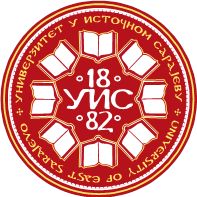 УНИВЕРЗИТЕТ У ИСТОЧНОМ САРАЈЕВУПравни факултетУНИВЕРЗИТЕТ У ИСТОЧНОМ САРАЈЕВУПравни факултетУНИВЕРЗИТЕТ У ИСТОЧНОМ САРАЈЕВУПравни факултетУНИВЕРЗИТЕТ У ИСТОЧНОМ САРАЈЕВУПравни факултетУНИВЕРЗИТЕТ У ИСТОЧНОМ САРАЈЕВУПравни факултетУНИВЕРЗИТЕТ У ИСТОЧНОМ САРАЈЕВУПравни факултетУНИВЕРЗИТЕТ У ИСТОЧНОМ САРАЈЕВУПравни факултетУНИВЕРЗИТЕТ У ИСТОЧНОМ САРАЈЕВУПравни факултетУНИВЕРЗИТЕТ У ИСТОЧНОМ САРАЈЕВУПравни факултетУНИВЕРЗИТЕТ У ИСТОЧНОМ САРАЈЕВУПравни факултетУНИВЕРЗИТЕТ У ИСТОЧНОМ САРАЈЕВУПравни факултетЛоготип факултета/ академије - центриратиЛоготип факултета/ академије - центриратиЛоготип факултета/ академије - центриратиСтудијски програм: правоСтудијски програм: правоСтудијски програм: правоСтудијски програм: правоСтудијски програм: правоСтудијски програм: правоСтудијски програм: правоСтудијски програм: правоСтудијски програм: правоСтудијски програм: правоСтудијски програм: правоЛоготип факултета/ академије - центриратиЛоготип факултета/ академије - центриратиЛоготип факултета/ академије - центриратиІциклус студијаІциклус студијаІциклус студијаІциклус студијаІциклус студијаІциклус студијаІІгодина студијаІІгодина студијаІІгодина студијаІІгодина студијаІІгодина студијаЛоготип факултета/ академије - центриратиЛоготип факултета/ академије - центриратиЛоготип факултета/ академије - центриратиПун назив предметаПун назив предметаПун назив предметаЕкономска политика и европске интеграцијеЕкономска политика и европске интеграцијеЕкономска политика и европске интеграцијеЕкономска политика и европске интеграцијеЕкономска политика и европске интеграцијеЕкономска политика и европске интеграцијеЕкономска политика и европске интеграцијеЕкономска политика и европске интеграцијеЕкономска политика и европске интеграцијеЕкономска политика и европске интеграцијеЕкономска политика и европске интеграцијеЕкономска политика и европске интеграцијеЕкономска политика и европске интеграцијеЕкономска политика и европске интеграцијеКатедра	Катедра	Катедра	Катедра за правно-економске науке – Правни факултетКатедра за правно-економске науке – Правни факултетКатедра за правно-економске науке – Правни факултетКатедра за правно-економске науке – Правни факултетКатедра за правно-економске науке – Правни факултетКатедра за правно-економске науке – Правни факултетКатедра за правно-економске науке – Правни факултетКатедра за правно-економске науке – Правни факултетКатедра за правно-економске науке – Правни факултетКатедра за правно-економске науке – Правни факултетКатедра за правно-економске науке – Правни факултетКатедра за правно-економске науке – Правни факултетКатедра за правно-економске науке – Правни факултетКатедра за правно-економске науке – Правни факултетШифра предметаШифра предметаШифра предметаШифра предметаШифра предметаШифра предметаСтатус предметаСтатус предметаСтатус предметаСтатус предметаСтатус предметаСеместарСеместарСеместарECTSECTSECTSШифра предметаШифра предметаШифра предметаШифра предметаШифра предметаШифра предметаСтатус предметаСтатус предметаСтатус предметаСтатус предметаСтатус предметаСеместарСеместарСеместарECTSECTSECTSПФ-1-4-015ПФ-1-4-015ПФ-1-4-015ПФ-1-4-015ПФ-1-4-015ПФ-1-4-015обавезанобавезанобавезанобавезанобавезанІVІVІV777Наставник/ -циНаставник/ -цидоц. др Предраг  Млинаревић, доцентдоц. др Предраг  Млинаревић, доцентдоц. др Предраг  Млинаревић, доцентдоц. др Предраг  Млинаревић, доцентдоц. др Предраг  Млинаревић, доцентдоц. др Предраг  Млинаревић, доцентдоц. др Предраг  Млинаревић, доцентдоц. др Предраг  Млинаревић, доцентдоц. др Предраг  Млинаревић, доцентдоц. др Предраг  Млинаревић, доцентдоц. др Предраг  Млинаревић, доцентдоц. др Предраг  Млинаревић, доцентдоц. др Предраг  Млинаревић, доцентдоц. др Предраг  Млинаревић, доцентдоц. др Предраг  Млинаревић, доцентСарадник/ - циСарадник/ - циВиши асистент Ђорђе Мариловић, мрВиши асистент Ђорђе Мариловић, мрВиши асистент Ђорђе Мариловић, мрВиши асистент Ђорђе Мариловић, мрВиши асистент Ђорђе Мариловић, мрВиши асистент Ђорђе Мариловић, мрВиши асистент Ђорђе Мариловић, мрВиши асистент Ђорђе Мариловић, мрВиши асистент Ђорђе Мариловић, мрВиши асистент Ђорђе Мариловић, мрВиши асистент Ђорђе Мариловић, мрВиши асистент Ђорђе Мариловић, мрВиши асистент Ђорђе Мариловић, мрВиши асистент Ђорђе Мариловић, мрВиши асистент Ђорђе Мариловић, мрФонд часова/ наставно оптерећење (седмично)Фонд часова/ наставно оптерећење (седмично)Фонд часова/ наставно оптерећење (седмично)Фонд часова/ наставно оптерећење (седмично)Фонд часова/ наставно оптерећење (седмично)Фонд часова/ наставно оптерећење (седмично)Фонд часова/ наставно оптерећење (седмично)Индивидуално оптерећење студента (у сатима семестрално)Индивидуално оптерећење студента (у сатима семестрално)Индивидуално оптерећење студента (у сатима семестрално)Индивидуално оптерећење студента (у сатима семестрално)Индивидуално оптерећење студента (у сатима семестрално)Индивидуално оптерећење студента (у сатима семестрално)Индивидуално оптерећење студента (у сатима семестрално)Индивидуално оптерећење студента (у сатима семестрално)Коефицијент студентског оптерећења SoКоефицијент студентског оптерећења SoПАВАВАВАВЛВЛВПППАВАВЛВЛВЛВSoSo31111003*15*23*15*23*15*21*15*21*15*20*15*20*15*20*15*222укупно наставно оптерећење (у сатима, семестрално) 3*15 + 1*15 + 2*15  =90укупно наставно оптерећење (у сатима, семестрално) 3*15 + 1*15 + 2*15  =90укупно наставно оптерећење (у сатима, семестрално) 3*15 + 1*15 + 2*15  =90укупно наставно оптерећење (у сатима, семестрално) 3*15 + 1*15 + 2*15  =90укупно наставно оптерећење (у сатима, семестрално) 3*15 + 1*15 + 2*15  =90укупно наставно оптерећење (у сатима, семестрално) 3*15 + 1*15 + 2*15  =90укупно наставно оптерећење (у сатима, семестрално) 3*15 + 1*15 + 2*15  =90укупно наставно оптерећење (у сатима, семестрално) 3*15 + 1*15 + 2*15  =90укупно студентско оптерећење (у сатима, семестрално) 3*15*2 + 1*15*2 + 0*15*2 = 120укупно студентско оптерећење (у сатима, семестрално) 3*15*2 + 1*15*2 + 0*15*2 = 120укупно студентско оптерећење (у сатима, семестрално) 3*15*2 + 1*15*2 + 0*15*2 = 120укупно студентско оптерећење (у сатима, семестрално) 3*15*2 + 1*15*2 + 0*15*2 = 120укупно студентско оптерећење (у сатима, семестрално) 3*15*2 + 1*15*2 + 0*15*2 = 120укупно студентско оптерећење (у сатима, семестрално) 3*15*2 + 1*15*2 + 0*15*2 = 120укупно студентско оптерећење (у сатима, семестрално) 3*15*2 + 1*15*2 + 0*15*2 = 120укупно студентско оптерећење (у сатима, семестрално) 3*15*2 + 1*15*2 + 0*15*2 = 120укупно студентско оптерећење (у сатима, семестрално) 3*15*2 + 1*15*2 + 0*15*2 = 120Укупно оптерећењепредмета (наставно + студентско): 90 + 120 =210 сати семестралноУкупно оптерећењепредмета (наставно + студентско): 90 + 120 =210 сати семестралноУкупно оптерећењепредмета (наставно + студентско): 90 + 120 =210 сати семестралноУкупно оптерећењепредмета (наставно + студентско): 90 + 120 =210 сати семестралноУкупно оптерећењепредмета (наставно + студентско): 90 + 120 =210 сати семестралноУкупно оптерећењепредмета (наставно + студентско): 90 + 120 =210 сати семестралноУкупно оптерећењепредмета (наставно + студентско): 90 + 120 =210 сати семестралноУкупно оптерећењепредмета (наставно + студентско): 90 + 120 =210 сати семестралноУкупно оптерећењепредмета (наставно + студентско): 90 + 120 =210 сати семестралноУкупно оптерећењепредмета (наставно + студентско): 90 + 120 =210 сати семестралноУкупно оптерећењепредмета (наставно + студентско): 90 + 120 =210 сати семестралноУкупно оптерећењепредмета (наставно + студентско): 90 + 120 =210 сати семестралноУкупно оптерећењепредмета (наставно + студентско): 90 + 120 =210 сати семестралноУкупно оптерећењепредмета (наставно + студентско): 90 + 120 =210 сати семестралноУкупно оптерећењепредмета (наставно + студентско): 90 + 120 =210 сати семестралноУкупно оптерећењепредмета (наставно + студентско): 90 + 120 =210 сати семестралноУкупно оптерећењепредмета (наставно + студентско): 90 + 120 =210 сати семестралноИсходи учењаИсходи учења1. Савладавањем овог предмета студент ће бити оспособљен да препозна основне институције економске политике и европских интеграција;2. Студент ће моћи да препозна релевантне правне изворе за област економске политике у Босни и Херцеговини и Републици Српској;3. По окончању предиспитних и испитних обавеза, студент ће моћи да укаже на одговарајуће надлежности у области економске политике Републике Српске и Босне иХерцеговине;1. Савладавањем овог предмета студент ће бити оспособљен да препозна основне институције економске политике и европских интеграција;2. Студент ће моћи да препозна релевантне правне изворе за област економске политике у Босни и Херцеговини и Републици Српској;3. По окончању предиспитних и испитних обавеза, студент ће моћи да укаже на одговарајуће надлежности у области економске политике Републике Српске и Босне иХерцеговине;1. Савладавањем овог предмета студент ће бити оспособљен да препозна основне институције економске политике и европских интеграција;2. Студент ће моћи да препозна релевантне правне изворе за област економске политике у Босни и Херцеговини и Републици Српској;3. По окончању предиспитних и испитних обавеза, студент ће моћи да укаже на одговарајуће надлежности у области економске политике Републике Српске и Босне иХерцеговине;1. Савладавањем овог предмета студент ће бити оспособљен да препозна основне институције економске политике и европских интеграција;2. Студент ће моћи да препозна релевантне правне изворе за област економске политике у Босни и Херцеговини и Републици Српској;3. По окончању предиспитних и испитних обавеза, студент ће моћи да укаже на одговарајуће надлежности у области економске политике Републике Српске и Босне иХерцеговине;1. Савладавањем овог предмета студент ће бити оспособљен да препозна основне институције економске политике и европских интеграција;2. Студент ће моћи да препозна релевантне правне изворе за област економске политике у Босни и Херцеговини и Републици Српској;3. По окончању предиспитних и испитних обавеза, студент ће моћи да укаже на одговарајуће надлежности у области економске политике Републике Српске и Босне иХерцеговине;1. Савладавањем овог предмета студент ће бити оспособљен да препозна основне институције економске политике и европских интеграција;2. Студент ће моћи да препозна релевантне правне изворе за област економске политике у Босни и Херцеговини и Републици Српској;3. По окончању предиспитних и испитних обавеза, студент ће моћи да укаже на одговарајуће надлежности у области економске политике Републике Српске и Босне иХерцеговине;1. Савладавањем овог предмета студент ће бити оспособљен да препозна основне институције економске политике и европских интеграција;2. Студент ће моћи да препозна релевантне правне изворе за област економске политике у Босни и Херцеговини и Републици Српској;3. По окончању предиспитних и испитних обавеза, студент ће моћи да укаже на одговарајуће надлежности у области економске политике Републике Српске и Босне иХерцеговине;1. Савладавањем овог предмета студент ће бити оспособљен да препозна основне институције економске политике и европских интеграција;2. Студент ће моћи да препозна релевантне правне изворе за област економске политике у Босни и Херцеговини и Републици Српској;3. По окончању предиспитних и испитних обавеза, студент ће моћи да укаже на одговарајуће надлежности у области економске политике Републике Српске и Босне иХерцеговине;1. Савладавањем овог предмета студент ће бити оспособљен да препозна основне институције економске политике и европских интеграција;2. Студент ће моћи да препозна релевантне правне изворе за област економске политике у Босни и Херцеговини и Републици Српској;3. По окончању предиспитних и испитних обавеза, студент ће моћи да укаже на одговарајуће надлежности у области економске политике Републике Српске и Босне иХерцеговине;1. Савладавањем овог предмета студент ће бити оспособљен да препозна основне институције економске политике и европских интеграција;2. Студент ће моћи да препозна релевантне правне изворе за област економске политике у Босни и Херцеговини и Републици Српској;3. По окончању предиспитних и испитних обавеза, студент ће моћи да укаже на одговарајуће надлежности у области економске политике Републике Српске и Босне иХерцеговине;1. Савладавањем овог предмета студент ће бити оспособљен да препозна основне институције економске политике и европских интеграција;2. Студент ће моћи да препозна релевантне правне изворе за област економске политике у Босни и Херцеговини и Републици Српској;3. По окончању предиспитних и испитних обавеза, студент ће моћи да укаже на одговарајуће надлежности у области економске политике Републике Српске и Босне иХерцеговине;1. Савладавањем овог предмета студент ће бити оспособљен да препозна основне институције економске политике и европских интеграција;2. Студент ће моћи да препозна релевантне правне изворе за област економске политике у Босни и Херцеговини и Републици Српској;3. По окончању предиспитних и испитних обавеза, студент ће моћи да укаже на одговарајуће надлежности у области економске политике Републике Српске и Босне иХерцеговине;1. Савладавањем овог предмета студент ће бити оспособљен да препозна основне институције економске политике и европских интеграција;2. Студент ће моћи да препозна релевантне правне изворе за област економске политике у Босни и Херцеговини и Републици Српској;3. По окончању предиспитних и испитних обавеза, студент ће моћи да укаже на одговарајуће надлежности у области економске политике Републике Српске и Босне иХерцеговине;1. Савладавањем овог предмета студент ће бити оспособљен да препозна основне институције економске политике и европских интеграција;2. Студент ће моћи да препозна релевантне правне изворе за област економске политике у Босни и Херцеговини и Републици Српској;3. По окончању предиспитних и испитних обавеза, студент ће моћи да укаже на одговарајуће надлежности у области економске политике Републике Српске и Босне иХерцеговине;1. Савладавањем овог предмета студент ће бити оспособљен да препозна основне институције економске политике и европских интеграција;2. Студент ће моћи да препозна релевантне правне изворе за област економске политике у Босни и Херцеговини и Републици Српској;3. По окончању предиспитних и испитних обавеза, студент ће моћи да укаже на одговарајуће надлежности у области економске политике Републике Српске и Босне иХерцеговине;УсловљеностУсловљеностПретходно положен испит из предмета Основи економијеПретходно положен испит из предмета Основи економијеПретходно положен испит из предмета Основи економијеПретходно положен испит из предмета Основи економијеПретходно положен испит из предмета Основи економијеПретходно положен испит из предмета Основи економијеПретходно положен испит из предмета Основи економијеПретходно положен испит из предмета Основи економијеПретходно положен испит из предмета Основи економијеПретходно положен испит из предмета Основи економијеПретходно положен испит из предмета Основи економијеПретходно положен испит из предмета Основи економијеПретходно положен испит из предмета Основи економијеПретходно положен испит из предмета Основи економијеПретходно положен испит из предмета Основи економијеНаставне методеНаставне методеПредавања, вјежбе, консултације, колоквијумиПредавања, вјежбе, консултације, колоквијумиПредавања, вјежбе, консултације, колоквијумиПредавања, вјежбе, консултације, колоквијумиПредавања, вјежбе, консултације, колоквијумиПредавања, вјежбе, консултације, колоквијумиПредавања, вјежбе, консултације, колоквијумиПредавања, вјежбе, консултације, колоквијумиПредавања, вјежбе, консултације, колоквијумиПредавања, вјежбе, консултације, колоквијумиПредавања, вјежбе, консултације, колоквијумиПредавања, вјежбе, консултације, колоквијумиПредавања, вјежбе, консултације, колоквијумиПредавања, вјежбе, консултације, колоквијумиПредавања, вјежбе, консултације, колоквијумиСадржај предмета по седмицамаСадржај предмета по седмицама1.Економска политика као наука и пракса2. Држава у економији – фијаско тржишта и државна интервенција3.Детерминанте, начела, технологије и валоризација економске политике4.Циљеви, субјекти, објекти, средства и методи економске политике5.Глобализација као вектор развоја БиХ6.Европске интеграције и интегрисање БиХ као вектор развоја БиХ7.Чланство, структура и политичко-правни систем ЕУ8.Основна тијела и специјализоване институције ЕУ9.Значај и улога неких свјетских организација у политици проширења10.Производна база, фактори развоја и стратегија развоја ЕУ11.Економске политике ЕУ12.Регионалне кандидатуре и европски пут БиХ13.Повјерење грађана и европска будућност БиХ14.Економске перспективе и секторске промјене БиХ15.Улога друштвених дјелатности и јавне управе у процесу европских интеграција1.Економска политика као наука и пракса2. Држава у економији – фијаско тржишта и државна интервенција3.Детерминанте, начела, технологије и валоризација економске политике4.Циљеви, субјекти, објекти, средства и методи економске политике5.Глобализација као вектор развоја БиХ6.Европске интеграције и интегрисање БиХ као вектор развоја БиХ7.Чланство, структура и политичко-правни систем ЕУ8.Основна тијела и специјализоване институције ЕУ9.Значај и улога неких свјетских организација у политици проширења10.Производна база, фактори развоја и стратегија развоја ЕУ11.Економске политике ЕУ12.Регионалне кандидатуре и европски пут БиХ13.Повјерење грађана и европска будућност БиХ14.Економске перспективе и секторске промјене БиХ15.Улога друштвених дјелатности и јавне управе у процесу европских интеграција1.Економска политика као наука и пракса2. Држава у економији – фијаско тржишта и државна интервенција3.Детерминанте, начела, технологије и валоризација економске политике4.Циљеви, субјекти, објекти, средства и методи економске политике5.Глобализација као вектор развоја БиХ6.Европске интеграције и интегрисање БиХ као вектор развоја БиХ7.Чланство, структура и политичко-правни систем ЕУ8.Основна тијела и специјализоване институције ЕУ9.Значај и улога неких свјетских организација у политици проширења10.Производна база, фактори развоја и стратегија развоја ЕУ11.Економске политике ЕУ12.Регионалне кандидатуре и европски пут БиХ13.Повјерење грађана и европска будућност БиХ14.Економске перспективе и секторске промјене БиХ15.Улога друштвених дјелатности и јавне управе у процесу европских интеграција1.Економска политика као наука и пракса2. Држава у економији – фијаско тржишта и државна интервенција3.Детерминанте, начела, технологије и валоризација економске политике4.Циљеви, субјекти, објекти, средства и методи економске политике5.Глобализација као вектор развоја БиХ6.Европске интеграције и интегрисање БиХ као вектор развоја БиХ7.Чланство, структура и политичко-правни систем ЕУ8.Основна тијела и специјализоване институције ЕУ9.Значај и улога неких свјетских организација у политици проширења10.Производна база, фактори развоја и стратегија развоја ЕУ11.Економске политике ЕУ12.Регионалне кандидатуре и европски пут БиХ13.Повјерење грађана и европска будућност БиХ14.Економске перспективе и секторске промјене БиХ15.Улога друштвених дјелатности и јавне управе у процесу европских интеграција1.Економска политика као наука и пракса2. Држава у економији – фијаско тржишта и државна интервенција3.Детерминанте, начела, технологије и валоризација економске политике4.Циљеви, субјекти, објекти, средства и методи економске политике5.Глобализација као вектор развоја БиХ6.Европске интеграције и интегрисање БиХ као вектор развоја БиХ7.Чланство, структура и политичко-правни систем ЕУ8.Основна тијела и специјализоване институције ЕУ9.Значај и улога неких свјетских организација у политици проширења10.Производна база, фактори развоја и стратегија развоја ЕУ11.Економске политике ЕУ12.Регионалне кандидатуре и европски пут БиХ13.Повјерење грађана и европска будућност БиХ14.Економске перспективе и секторске промјене БиХ15.Улога друштвених дјелатности и јавне управе у процесу европских интеграција1.Економска политика као наука и пракса2. Држава у економији – фијаско тржишта и државна интервенција3.Детерминанте, начела, технологије и валоризација економске политике4.Циљеви, субјекти, објекти, средства и методи економске политике5.Глобализација као вектор развоја БиХ6.Европске интеграције и интегрисање БиХ као вектор развоја БиХ7.Чланство, структура и политичко-правни систем ЕУ8.Основна тијела и специјализоване институције ЕУ9.Значај и улога неких свјетских организација у политици проширења10.Производна база, фактори развоја и стратегија развоја ЕУ11.Економске политике ЕУ12.Регионалне кандидатуре и европски пут БиХ13.Повјерење грађана и европска будућност БиХ14.Економске перспективе и секторске промјене БиХ15.Улога друштвених дјелатности и јавне управе у процесу европских интеграција1.Економска политика као наука и пракса2. Држава у економији – фијаско тржишта и државна интервенција3.Детерминанте, начела, технологије и валоризација економске политике4.Циљеви, субјекти, објекти, средства и методи економске политике5.Глобализација као вектор развоја БиХ6.Европске интеграције и интегрисање БиХ као вектор развоја БиХ7.Чланство, структура и политичко-правни систем ЕУ8.Основна тијела и специјализоване институције ЕУ9.Значај и улога неких свјетских организација у политици проширења10.Производна база, фактори развоја и стратегија развоја ЕУ11.Економске политике ЕУ12.Регионалне кандидатуре и европски пут БиХ13.Повјерење грађана и европска будућност БиХ14.Економске перспективе и секторске промјене БиХ15.Улога друштвених дјелатности и јавне управе у процесу европских интеграција1.Економска политика као наука и пракса2. Држава у економији – фијаско тржишта и државна интервенција3.Детерминанте, начела, технологије и валоризација економске политике4.Циљеви, субјекти, објекти, средства и методи економске политике5.Глобализација као вектор развоја БиХ6.Европске интеграције и интегрисање БиХ као вектор развоја БиХ7.Чланство, структура и политичко-правни систем ЕУ8.Основна тијела и специјализоване институције ЕУ9.Значај и улога неких свјетских организација у политици проширења10.Производна база, фактори развоја и стратегија развоја ЕУ11.Економске политике ЕУ12.Регионалне кандидатуре и европски пут БиХ13.Повјерење грађана и европска будућност БиХ14.Економске перспективе и секторске промјене БиХ15.Улога друштвених дјелатности и јавне управе у процесу европских интеграција1.Економска политика као наука и пракса2. Држава у економији – фијаско тржишта и државна интервенција3.Детерминанте, начела, технологије и валоризација економске политике4.Циљеви, субјекти, објекти, средства и методи економске политике5.Глобализација као вектор развоја БиХ6.Европске интеграције и интегрисање БиХ као вектор развоја БиХ7.Чланство, структура и политичко-правни систем ЕУ8.Основна тијела и специјализоване институције ЕУ9.Значај и улога неких свјетских организација у политици проширења10.Производна база, фактори развоја и стратегија развоја ЕУ11.Економске политике ЕУ12.Регионалне кандидатуре и европски пут БиХ13.Повјерење грађана и европска будућност БиХ14.Економске перспективе и секторске промјене БиХ15.Улога друштвених дјелатности и јавне управе у процесу европских интеграција1.Економска политика као наука и пракса2. Држава у економији – фијаско тржишта и државна интервенција3.Детерминанте, начела, технологије и валоризација економске политике4.Циљеви, субјекти, објекти, средства и методи економске политике5.Глобализација као вектор развоја БиХ6.Европске интеграције и интегрисање БиХ као вектор развоја БиХ7.Чланство, структура и политичко-правни систем ЕУ8.Основна тијела и специјализоване институције ЕУ9.Значај и улога неких свјетских организација у политици проширења10.Производна база, фактори развоја и стратегија развоја ЕУ11.Економске политике ЕУ12.Регионалне кандидатуре и европски пут БиХ13.Повјерење грађана и европска будућност БиХ14.Економске перспективе и секторске промјене БиХ15.Улога друштвених дјелатности и јавне управе у процесу европских интеграција1.Економска политика као наука и пракса2. Држава у економији – фијаско тржишта и државна интервенција3.Детерминанте, начела, технологије и валоризација економске политике4.Циљеви, субјекти, објекти, средства и методи економске политике5.Глобализација као вектор развоја БиХ6.Европске интеграције и интегрисање БиХ као вектор развоја БиХ7.Чланство, структура и политичко-правни систем ЕУ8.Основна тијела и специјализоване институције ЕУ9.Значај и улога неких свјетских организација у политици проширења10.Производна база, фактори развоја и стратегија развоја ЕУ11.Економске политике ЕУ12.Регионалне кандидатуре и европски пут БиХ13.Повјерење грађана и европска будућност БиХ14.Економске перспективе и секторске промјене БиХ15.Улога друштвених дјелатности и јавне управе у процесу европских интеграција1.Економска политика као наука и пракса2. Држава у економији – фијаско тржишта и државна интервенција3.Детерминанте, начела, технологије и валоризација економске политике4.Циљеви, субјекти, објекти, средства и методи економске политике5.Глобализација као вектор развоја БиХ6.Европске интеграције и интегрисање БиХ као вектор развоја БиХ7.Чланство, структура и политичко-правни систем ЕУ8.Основна тијела и специјализоване институције ЕУ9.Значај и улога неких свјетских организација у политици проширења10.Производна база, фактори развоја и стратегија развоја ЕУ11.Економске политике ЕУ12.Регионалне кандидатуре и европски пут БиХ13.Повјерење грађана и европска будућност БиХ14.Економске перспективе и секторске промјене БиХ15.Улога друштвених дјелатности и јавне управе у процесу европских интеграција1.Економска политика као наука и пракса2. Држава у економији – фијаско тржишта и државна интервенција3.Детерминанте, начела, технологије и валоризација економске политике4.Циљеви, субјекти, објекти, средства и методи економске политике5.Глобализација као вектор развоја БиХ6.Европске интеграције и интегрисање БиХ као вектор развоја БиХ7.Чланство, структура и политичко-правни систем ЕУ8.Основна тијела и специјализоване институције ЕУ9.Значај и улога неких свјетских организација у политици проширења10.Производна база, фактори развоја и стратегија развоја ЕУ11.Економске политике ЕУ12.Регионалне кандидатуре и европски пут БиХ13.Повјерење грађана и европска будућност БиХ14.Економске перспективе и секторске промјене БиХ15.Улога друштвених дјелатности и јавне управе у процесу европских интеграција1.Економска политика као наука и пракса2. Држава у економији – фијаско тржишта и државна интервенција3.Детерминанте, начела, технологије и валоризација економске политике4.Циљеви, субјекти, објекти, средства и методи економске политике5.Глобализација као вектор развоја БиХ6.Европске интеграције и интегрисање БиХ као вектор развоја БиХ7.Чланство, структура и политичко-правни систем ЕУ8.Основна тијела и специјализоване институције ЕУ9.Значај и улога неких свјетских организација у политици проширења10.Производна база, фактори развоја и стратегија развоја ЕУ11.Економске политике ЕУ12.Регионалне кандидатуре и европски пут БиХ13.Повјерење грађана и европска будућност БиХ14.Економске перспективе и секторске промјене БиХ15.Улога друштвених дјелатности и јавне управе у процесу европских интеграција1.Економска политика као наука и пракса2. Држава у економији – фијаско тржишта и државна интервенција3.Детерминанте, начела, технологије и валоризација економске политике4.Циљеви, субјекти, објекти, средства и методи економске политике5.Глобализација као вектор развоја БиХ6.Европске интеграције и интегрисање БиХ као вектор развоја БиХ7.Чланство, структура и политичко-правни систем ЕУ8.Основна тијела и специјализоване институције ЕУ9.Значај и улога неких свјетских организација у политици проширења10.Производна база, фактори развоја и стратегија развоја ЕУ11.Економске политике ЕУ12.Регионалне кандидатуре и европски пут БиХ13.Повјерење грађана и европска будућност БиХ14.Економске перспективе и секторске промјене БиХ15.Улога друштвених дјелатности и јавне управе у процесу европских интеграцијаОбавезна литература Обавезна литература Обавезна литература Обавезна литература Обавезна литература Обавезна литература Обавезна литература Обавезна литература Обавезна литература Обавезна литература Обавезна литература Обавезна литература Обавезна литература Обавезна литература Обавезна литература Обавезна литература Обавезна литература Аутор/ иАутор/ иАутор/ иАутор/ иНазив публикације, издавачНазив публикације, издавачНазив публикације, издавачНазив публикације, издавачНазив публикације, издавачНазив публикације, издавачНазив публикације, издавачНазив публикације, издавачНазив публикације, издавачГодинаГодинаСтранице (од-до)Странице (од-до)Љерка Минтас ХодакЉерка Минтас ХодакЉерка Минтас ХодакЉерка Минтас ХодакЕуропска унија, , Наклада Мате , Загреб, 2011.Еуропска унија, , Наклада Мате , Загреб, 2011.Еуропска унија, , Наклада Мате , Загреб, 2011.Еуропска унија, , Наклада Мате , Загреб, 2011.Еуропска унија, , Наклада Мате , Загреб, 2011.Еуропска унија, , Наклада Мате , Загреб, 2011.Еуропска унија, , Наклада Мате , Загреб, 2011.Еуропска унија, , Наклада Мате , Загреб, 2011.Еуропска унија, , Наклада Мате , Загреб, 2011.R. Baldwin, C.WyploszR. Baldwin, C.WyploszR. Baldwin, C.WyploszR. Baldwin, C.WyploszEкономија европских интеграција, Дата Статус, Београд, 2010.Eкономија европских интеграција, Дата Статус, Београд, 2010.Eкономија европских интеграција, Дата Статус, Београд, 2010.Eкономија европских интеграција, Дата Статус, Београд, 2010.Eкономија европских интеграција, Дата Статус, Београд, 2010.Eкономија европских интеграција, Дата Статус, Београд, 2010.Eкономија европских интеграција, Дата Статус, Београд, 2010.Eкономија европских интеграција, Дата Статус, Београд, 2010.Eкономија европских интеграција, Дата Статус, Београд, 2010.Појмовник европских интеграција, ДЕИ, СарајевоПојмовник европских интеграција, ДЕИ, СарајевоПојмовник европских интеграција, ДЕИ, СарајевоПојмовник европских интеграција, ДЕИ, СарајевоПојмовник европских интеграција, ДЕИ, СарајевоПојмовник европских интеграција, ДЕИ, СарајевоПојмовник европских интеграција, ДЕИ, СарајевоПојмовник европских интеграција, ДЕИ, СарајевоПојмовник европских интеграција, ДЕИ, Сарајево20102010Ивана Поповић Петровић Предраг БјелићИвана Поповић Петровић Предраг БјелићИвана Поповић Петровић Предраг БјелићИвана Поповић Петровић Предраг БјелићЕвропска трговинска интеграција,ЦИД, Економски факултет БеоградЕвропска трговинска интеграција,ЦИД, Економски факултет БеоградЕвропска трговинска интеграција,ЦИД, Економски факултет БеоградЕвропска трговинска интеграција,ЦИД, Економски факултет БеоградЕвропска трговинска интеграција,ЦИД, Економски факултет БеоградЕвропска трговинска интеграција,ЦИД, Економски факултет БеоградЕвропска трговинска интеграција,ЦИД, Економски факултет БеоградЕвропска трговинска интеграција,ЦИД, Економски факултет БеоградЕвропска трговинска интеграција,ЦИД, Економски факултет БеоградОстала литература наведена уз списак испитних питањаОстала литература наведена уз списак испитних питањаОстала литература наведена уз списак испитних питањаОстала литература наведена уз списак испитних питањаОстала литература наведена уз списак испитних питањаОстала литература наведена уз списак испитних питањаОстала литература наведена уз списак испитних питањаОстала литература наведена уз списак испитних питањаОстала литература наведена уз списак испитних питањаДопунска литератураДопунска литератураДопунска литератураДопунска литератураДопунска литератураДопунска литератураДопунска литератураДопунска литератураДопунска литератураДопунска литератураДопунска литератураДопунска литератураДопунска литератураДопунска литератураДопунска литератураДопунска литератураДопунска литератураАутор/ иАутор/ иАутор/ иАутор/ иНазив публикације, издавачНазив публикације, издавачНазив публикације, издавачНазив публикације, издавачНазив публикације, издавачНазив публикације, издавачНазив публикације, издавачНазив публикације, издавачНазив публикације, издавачГодинаГодинаСтранице (од-до)Странице (од-до)Обавезе, облици провјере знања и оцјењивањеОбавезе, облици провјере знања и оцјењивањеВрста евалуације рада студентаВрста евалуације рада студентаВрста евалуације рада студентаВрста евалуације рада студентаВрста евалуације рада студентаВрста евалуације рада студентаВрста евалуације рада студентаВрста евалуације рада студентаВрста евалуације рада студентаВрста евалуације рада студентаВрста евалуације рада студентаВрста евалуације рада студентаБодовиБодовиПроценатОбавезе, облици провјере знања и оцјењивањеОбавезе, облици провјере знања и оцјењивањеПредиспитне обавезеПредиспитне обавезеПредиспитне обавезеПредиспитне обавезеПредиспитне обавезеПредиспитне обавезеПредиспитне обавезеПредиспитне обавезеПредиспитне обавезеПредиспитне обавезеПредиспитне обавезеПредиспитне обавезеПредиспитне обавезеПредиспитне обавезеПредиспитне обавезеОбавезе, облици провјере знања и оцјењивањеОбавезе, облици провјере знања и оцјењивањеприсуство предавањима/ вјежбамаприсуство предавањима/ вјежбамаприсуство предавањима/ вјежбамаприсуство предавањима/ вјежбамаприсуство предавањима/ вјежбамаприсуство предавањима/ вјежбамаприсуство предавањима/ вјежбамаприсуство предавањима/ вјежбамаприсуство предавањима/ вјежбамаприсуство предавањима/ вјежбамаприсуство предавањима/ вјежбамаприсуство предавањима/ вјежбама1515Обавезе, облици провјере знања и оцјењивањеОбавезе, облици провјере знања и оцјењивањепозитивно оцјењен сем. рад/ пројекат/ есејпозитивно оцјењен сем. рад/ пројекат/ есејпозитивно оцјењен сем. рад/ пројекат/ есејпозитивно оцјењен сем. рад/ пројекат/ есејпозитивно оцјењен сем. рад/ пројекат/ есејпозитивно оцјењен сем. рад/ пројекат/ есејпозитивно оцјењен сем. рад/ пројекат/ есејпозитивно оцјењен сем. рад/ пројекат/ есејпозитивно оцјењен сем. рад/ пројекат/ есејпозитивно оцјењен сем. рад/ пројекат/ есејпозитивно оцјењен сем. рад/ пројекат/ есејпозитивно оцјењен сем. рад/ пројекат/ есеј55Обавезе, облици провјере знања и оцјењивањеОбавезе, облици провјере знања и оцјењивањестудија случаја – групни радстудија случаја – групни радстудија случаја – групни радстудија случаја – групни радстудија случаја – групни радстудија случаја – групни радстудија случаја – групни радстудија случаја – групни радстудија случаја – групни радстудија случаја – групни радстудија случаја – групни радстудија случаја – групни радОбавезе, облици провјере знања и оцјењивањеОбавезе, облици провјере знања и оцјењивањетест/ колоквијумтест/ колоквијумтест/ колоквијумтест/ колоквијумтест/ колоквијумтест/ колоквијумтест/ колоквијумтест/ колоквијумтест/ колоквијумтест/ колоквијумтест/ колоквијумтест/ колоквијум3030Обавезе, облици провјере знања и оцјењивањеОбавезе, облици провјере знања и оцјењивањеОбавезе, облици провјере знања и оцјењивањеОбавезе, облици провјере знања и оцјењивањеОбавезе, облици провјере знања и оцјењивањеОбавезе, облици провјере знања и оцјењивањеЗавршни испитЗавршни испитЗавршни испитЗавршни испитЗавршни испитЗавршни испитЗавршни испитЗавршни испитЗавршни испитЗавршни испитЗавршни испитЗавршни испитЗавршни испитЗавршни испитЗавршни испитОбавезе, облици провјере знања и оцјењивањеОбавезе, облици провјере знања и оцјењивањезавршни испит (усмени/ писмени)завршни испит (усмени/ писмени)завршни испит (усмени/ писмени)завршни испит (усмени/ писмени)завршни испит (усмени/ писмени)завршни испит (усмени/ писмени)завршни испит (усмени/ писмени)завршни испит (усмени/ писмени)завршни испит (усмени/ писмени)завршни испит (усмени/ писмени)завршни испит (усмени/ писмени)завршни испит (усмени/ писмени)5050Обавезе, облици провјере знања и оцјењивањеОбавезе, облици провјере знања и оцјењивањеУКУПНОУКУПНОУКУПНОУКУПНОУКУПНОУКУПНОУКУПНОУКУПНОУКУПНОУКУПНОУКУПНОУКУПНО100100100 %Web страницаWeb страницаДатум овјереДатум овјере